         ПАВЛОДАР ҚАЛАСЫНЫҢ                                                          АКИМАТ ГОРОДА 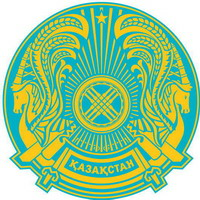                ӘКІМДІГІ                                                                             ПАВЛОДАРА«ПАВЛОДАР ҚАЛАСЫ                                                      ГУ  «ОТДЕЛ ОБРАЗОВАНИЯБІЛІМ БЕРУ БӨЛІМІ» ММ                                                       ГОРОДА  ПАВЛОДАРА» 140000, Павлодар қаласы                                                    140000, город Павлодар   Кривенко көшесі, 25                                                                 ул. Кривенко, 25                тел./факс.: 32-21-67                                                                тел./факс.: 32-21-67             БҰЙРЫҚ                                                         ПРИКАЗ2012 ж. « 22 »  қараша                                               № 1-18/1423№ 1-18/ 1423                                                           « 22» ноябрь 2012 г.Курстарға жіберу туралы ПМ БАИ базасында курстық қайта даярлау жоспарына сәйкесБҰЙЫРАМЫН: 1. 2012 жылғы 26 қараша - 8 желтоқсан күндері аралығында «Современный курс физической культуры: пути формирования здоровья и здорового образа жизни» тақырыбы бойынша бюджеттік курсына орыс тілде оқытатын мектептердің дене шынықтыру пәнінің мұғалімдері жііберілсін:2. 2012 жылғы 26 қараша - 8 желтоқсан күндері аралығында «Компетентностный подход в организации процесса обучения как фактор повышения качества образования» тақырыбы бойынша бюджеттік курсына орыс тілде оқытатын мектептердің бастауыш сынып мұғалімдері жііберілсін:3. 2012 жылғы 26 қараша - 8 желтоқсан күндері аралығында «Преподавания истории и «Основ религиоведения» в современной  школе: актуальность, проблемы,опыт» тақырыбы бойынша бюджеттік курсына орыс тілде оқытатын мектептердің дін тану және қоғамдық пәндер мұғалімдері жііберілсін:4. 2012 жылғы 26 қараша - 8 желтоқсан күндері аралығында «Дене тәрбиесі» пәнінің қазіргі замандағы өзекті мәселелері» тақырыбы бойынша бюджеттік курсына мемлекеттік тілде оқытатын мектептердің дене шынықтыру пәнінің мұғалімдері жііберілсін:5. 2012 жылғы 26 қараша - 8 желтоқсан күндері аралығында «Формирование и развитие ключевых и предметных компетенций учащихся на уроках математики» тақырыбы бойынша бюджеттік курсына орыс тілде оқытатын мектептердің математика пәнінің мұғалімдері жііберілсін:6. 2012 жылғы 12 - 24 қараша күндері аралығында «Развитие нового качества методической и лингвистической компетентности учителей английского языка» тақырыбы бойынша бюджеттік курсына (қосымша) мемлекеттік тілде оқытатын мектептердің ағылшін тілі пәнінің мұғалімдері жііберілсін:7. 2012 жылғы 12 - 24 қараша күндері аралығында «Қазақ тілі мен әдебиетін оқытудың тиімділігін жаңа технологиялар арқылы арттыру» тақырыбы бойынша бюджеттік курсына (қосымша) мемлекеттік тілде оқытатын № 21 ЖОМ-нің қазақ тілі пәнінің мұғалімі З. К. Мусульманова жііберілсін.8. 2012 жылғы 12 - 24 қараша күндері аралығында «Оқу-тәрбие үрдісінің сапасын көтерудегі оқытудың қазіргі заманғы технологиялардың мүмкіндіктерін пайдалану» тақырыбы бойынша бюджеттік (қашықтықтан оқыту) курсына (қосымша) мемлекеттік тілде оқытатын КОМ-нің биология пәнінің мұғалімі К. А. Құсайынова жііберілсін.9. 2012 жылғы 12 - 24 қараша күндері аралығында «Формирование  и развитие ключевых и предметных компетенций учащихся на уроках математики» тақырыбы бойынша бюджеттік курсына (қосымша) орыс тілде оқытатын № 29 ЖОМ-нің математика пәнінің мұғалімі Е. А. Щипицина жііберілсін.10. 2012 жылғы 12 - 24 қараша күндері аралығында «Внедрение  в учебный процесс  дисциплины «Самопознание». Государственный  общеобразовательный стандарт нравственно- духовного образования «Самопознание» тақырыбы бойынша бюджеттік курсына (қосымша) мемлекеттік тілде оқытатын № 20 ЖОМ-нің өзін-өзі тану пәнінің мұғалімі З. Е. Нуралина жііберілсін.11. 2012 жылғы 12 - 24 қараша күндері аралығында «Бастауыш мектепте құзыреттілік білімді қалыптастырудағы  АКТ –ның тиімділігі» тақырыбы бойынша бюджеттік курсына (қосымша) мемлекеттік тілде оқытатын мектептердің бастауыш сынып мұғалімдері жііберілсін:12. 2012 жылғы 12 - 24 қараша күндері аралығында «Дене тәрбиесі» пәнінің қазіргі замандағы өзекті мәселелері» тақырыбы бойынша бюджеттік курсына (қосымша) мемлекеттік тілде оқытатын №33 ЖОМ-нің дене шынықтыру мұғалімі С. Ж. Кайдаров жііберілсін.13. 2012 жылғы 12 - 24 қараша күндері аралығында «Социокультурное образование средствами музыки» тақырыбы бойынша бюджеттік курсына (қосымша) орыс тілде оқытатын мектептердің ән-күй пәнінің мұғалімдері жііберілсін:14. Курстық қайта даярлау кезеңінде жұмыс орны бойынша орташа жалақылары сақталсын.15. Бұйрықтың орындалуын бақылау әдістемелік кабинет меңгерушісі Ш.С. Нұрахметоваға жүктелсін.Білім беру бөлімінің бастығы                                З. МұқашеваКелісілді:                  Білім беру бөлімі бастығының орынбасары   Г. ШиндлярскаяТанысты:                          Әдістемелік кабинет меңгерушісі  Ш.С. Нұрахметова   Т. С. Гладышева - № 36 ЖОМО. Ю. Саветина  - № 21 ЖОМ (2006)С. Ю. Подолинский - № 7 ЖОМ (2006)О. А. Паршукова - № 34 (2004)Ш. С. Нурахметова - № 15 ЖОМ  Н. П. Екасева - СтиксВ. Н. Ежова – № 17 ЖОМ (2005)Е. В. Богулян - № 26 ЖОМ (2005)Н. А. Устина - № 34 ЖОМ (2005)Н. В. Кашина - № 36 ЖОМ (2005)Л. В. Белоенко - № 41 ЖОМ (2005)Б. Б. Рспаева - № 41 ЖОМ (2005)Е. В. Юрченко - № 4 ЖОМО. М. Куликова - № 5 ЖОМ (2004)Л. А. Садвакасова - № 30 ЖОМ А. К. Каирова - № 24 ЖОМА. Б, Исмаилов - № 28 ЖОМ К. Ш. Исенов - № 25 ЖОМ А. Т. Мурсалимов - № 35 ЖОМ С. Ж. Жумакельдин - № 22 ЖОМ (2006)А. М. Каргужинов - № 25 ЖОМ (2006)Ж. З. Аманбаева  - № 39 ЖОМГ. К. Жамакина  - № 36 ЖОМ (2005)Т. П. Стадникова - № 11 ЖОМ (2005)З. К. Камалова - № 23 ЖОМ (2006)И. В. Тимофеева - № 16 ЖОМ (2005)Н. К. Ахитова - № 7 ЖОМК. М. Куспекова  - № 38 ЖОМ А. М. Бельгибаева - № 25 ЖОМ (2007)Ж. М. Бельгибаева - № 25 ЖОМ (2007)Г. В. Положевец - № 34 ЖОМ (2006)Т. С. Петрова - № 4 ЖОММ. Т. Атамуратова - № 16 ЖОМ